Паспорт «коричневой» площадки №3, г. Фурманов, ул. Октябрьская, д.1,здание бывшей городской баниПриложение к паспорту «коричневой» площадки  №3Карта (схема) расположения объекта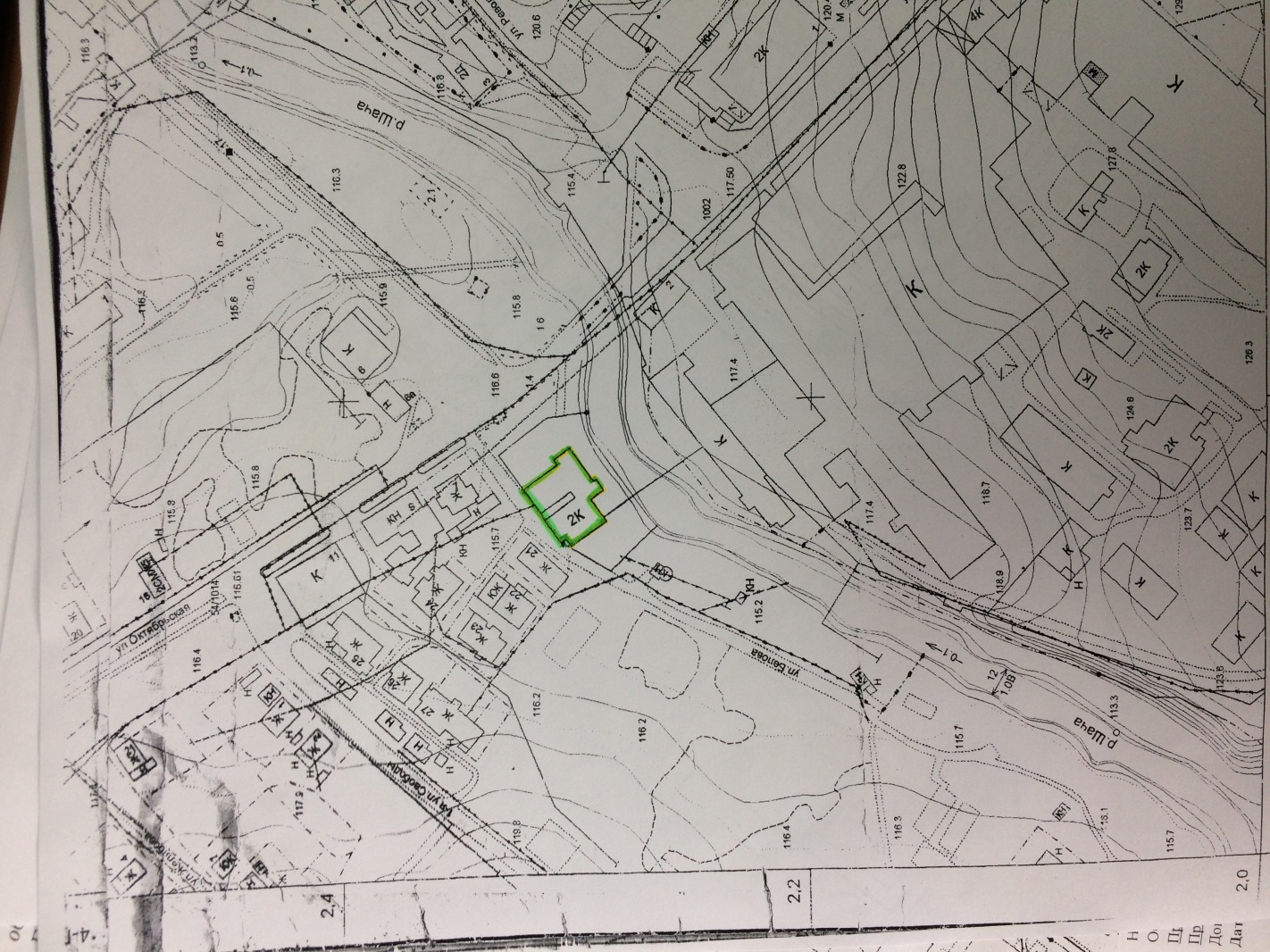 Фотография объекта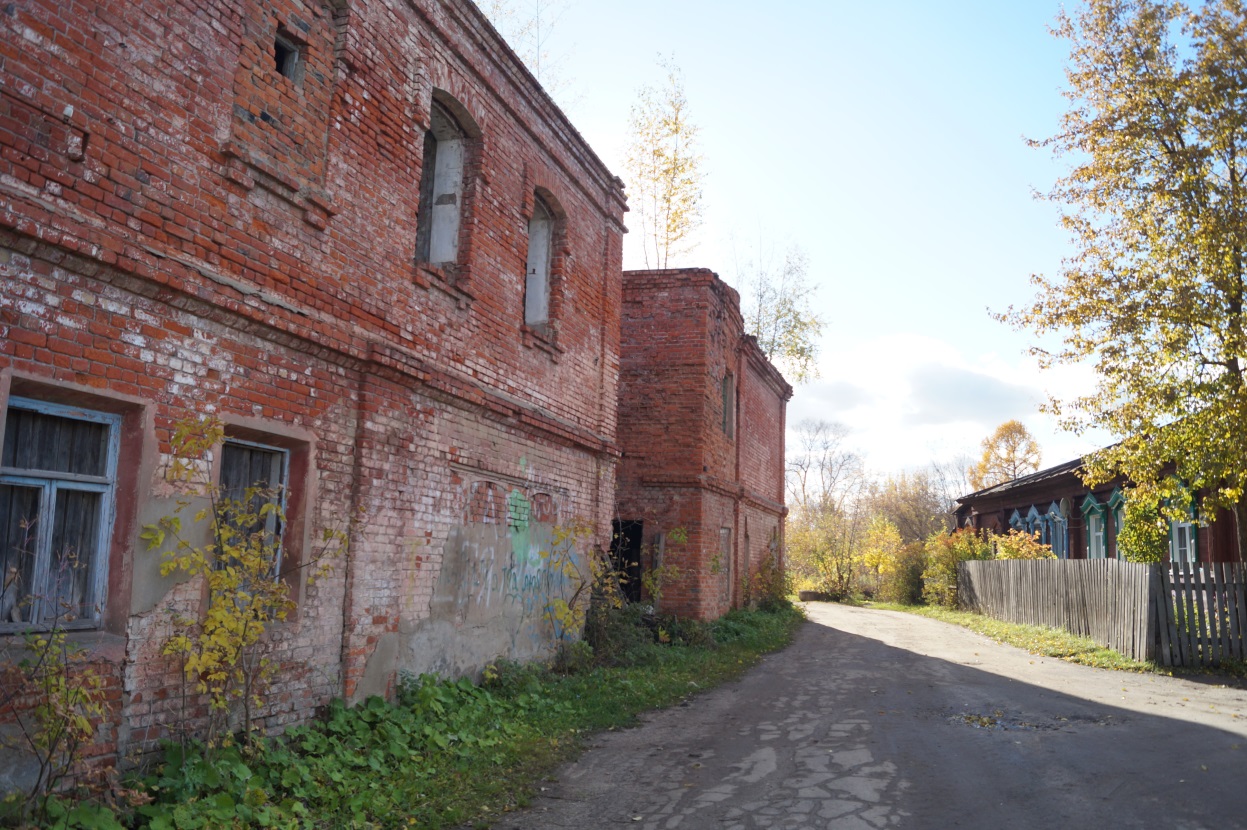 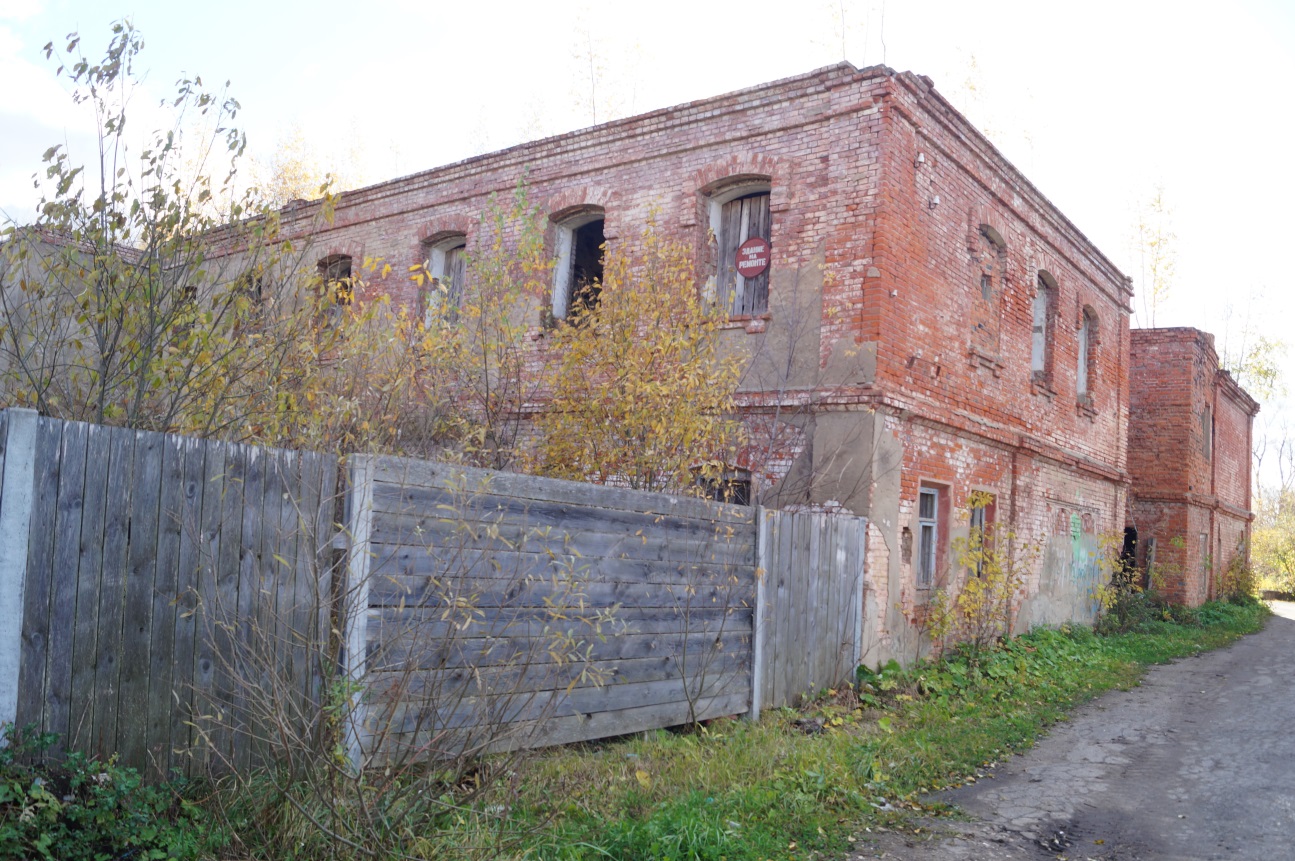 Неиспользованное здание, сооружение  или незавершенное строительствоКласс объектаИнвентаризационная оценка (руб.)Балансовая стоимость, тыс.руб.Год постройки Наименование объекта (первичное назначение)здание бывшей городской баниОбщая площадь (кв.м.) 680,8Длина (м) 35Ширина (м) 28Высота (м) Площадь примыкающей площадки, га0,2Описание местоположения объекта Описание местоположения объекта Адресная часть г. Фурманов, ул.Октябрьская, д.1 Собственник(принадлежность объекта)                         Чубчик Геннадий ГригорьевичКонтактное лицо (ФИО)Устинова Юлия ВладимировнаКоординаты для контакта тел. (49341) 2-12-25e-mail: furmekon@mail.ruОписание конструкций объектаЭтажность 2Материал стен кирпичныеФотографии, схемы, планы помещений Инженерные коммуникации Инженерные коммуникации Водопровод (состояние, имеется, есть возможность подключения, расстояние до точки подключения)имеетсяЭлектроэнергия  (мощность в наличии, возможность подключения, расстояние до точки подключения)имеетсяОтопление (состояние, имеется, есть возможность подключения, расстояние до точки подключения)имеетсяГаз (мощность в наличии, возможность подключения, расстояние до точки подключения)имеется 47 мКанализация (состояние, имеется, есть возможность подключения, расстояние до точки подключения)имеетсяПодъездные пути Подъездные пути Наличие собственных подъездных путей (имеется дорога с асфальтовым или грунтовым покрытием, отсутствует)  имеется, асфальтовое покрытиеНаличие собственной ж/д ветки (имеется, отсутствует)нетРасстояние до основных автомагистралей (км)3,2 км до автомагистрали Иваново-Кострома    Расстояние до ж/д станции (км) 1,1 км до ст. Фурманов Северной ж/дРасстояние до точки врезки ж/д путей (км)0Расстояние до ближайшего жилья (км)0,008Возможность расширенияВозможность обособления территорииЮридическая документация Юридическая документация Вид права на объект и наличие правоустанавливающей документации на земельный участок под объектом (желательно приложить  выписки  из  ГЗК, либо КПТ)Кадастровая стоимость земельного участка, на котором находится объект (руб.)Наличие технической документации, дата проведения последней инвентаризацииОбременения Предлагаемые формы реализации (форма участия)Процент готовности к реализации (состояние объекта)Дополнительные сведенияДата подготовки сведений 2019  г.